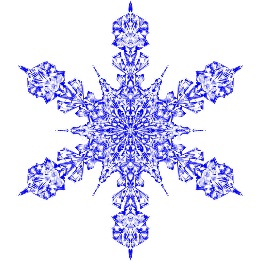 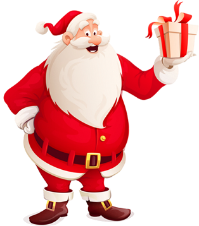 ACCUEIL DE LOISIRS RIBAMBELLE               VACANCES DE NOËL                  mail : alribambelle@ville-seilhac.com    Tel :05.55.27.92.88    NOM - Prénom de l’enfant: 						Mail :					Classe : 			Âge : Pour les enfants (grands) participant à la sortie patinoire, merci de nous indiquer (sur la fiche d’inscription) la pointure de votre enfant. Prévoir CASQUE + GANTS (obligatoire).PLANNING disponible FIN NOVEMBRE sur le site de la mairie :                                                accueil@ville-seilhac.comAFIN D’ORGANISER AU MIEUX L’ACCUEIL, IL EST IMPERATIF D’INDIQUER LES HEURES D’ARRIVEE et de DEPART DES ENFANTS.Mon enfant  ne fréquentera pas l’ALSH pendant les vacances   /___/TOURNEZ S.V.PAfin d’organiser au mieux le planning du personnel, nous vous remercions de bien vouloir compléter et nous retourner l’imprimé joint au plus tard le 15 décembre 2017.Si vos enfants ne sont pas inscrits pour l’année scolaire 2017-2018, merci de réclamer un dossier d’inscription à l’ALSH ou à la mairie.HORAIRES : Accueil le matin : 7h-9hDépart en ½ journée : de 11h30 à 14h avec ou sans repasAccueil l’après-midi : à partir de 11h30 avec repas et jusqu’à 14hDépart le soir : de 17h à 19hLes activités commencent à 9h, les enfants doivent impérativement arriver à 9h au plus tard. Il en est de même pour l’après midi (14h) sauf les jours de sortie.Les parents doivent impérativement avoir récupéré leurs enfants avant 19h. Après 19h tout retard entraînera une facturation supplémentaire. (sauf cas de force majeure et présentation d’un justificatif)Absence : toute absence de l’enfant inscrit préalablement à l’ALSH doit être signalée  48h à l’avance par mail ou pas écrit. Passé ce délai, une somme forfaitaire de 5 euros par jour ou 2.50 euros pas ½ journée d’absence sera facturée par la mairie à l’encontre du responsable légal pour pallier les frais engagés.Toute inscription téléphonique hors délai doit être confirmée par mail ou par écrit En cas de force majeure et sur présentation d’un justificatif, cette somme ne sera pas recouvrée.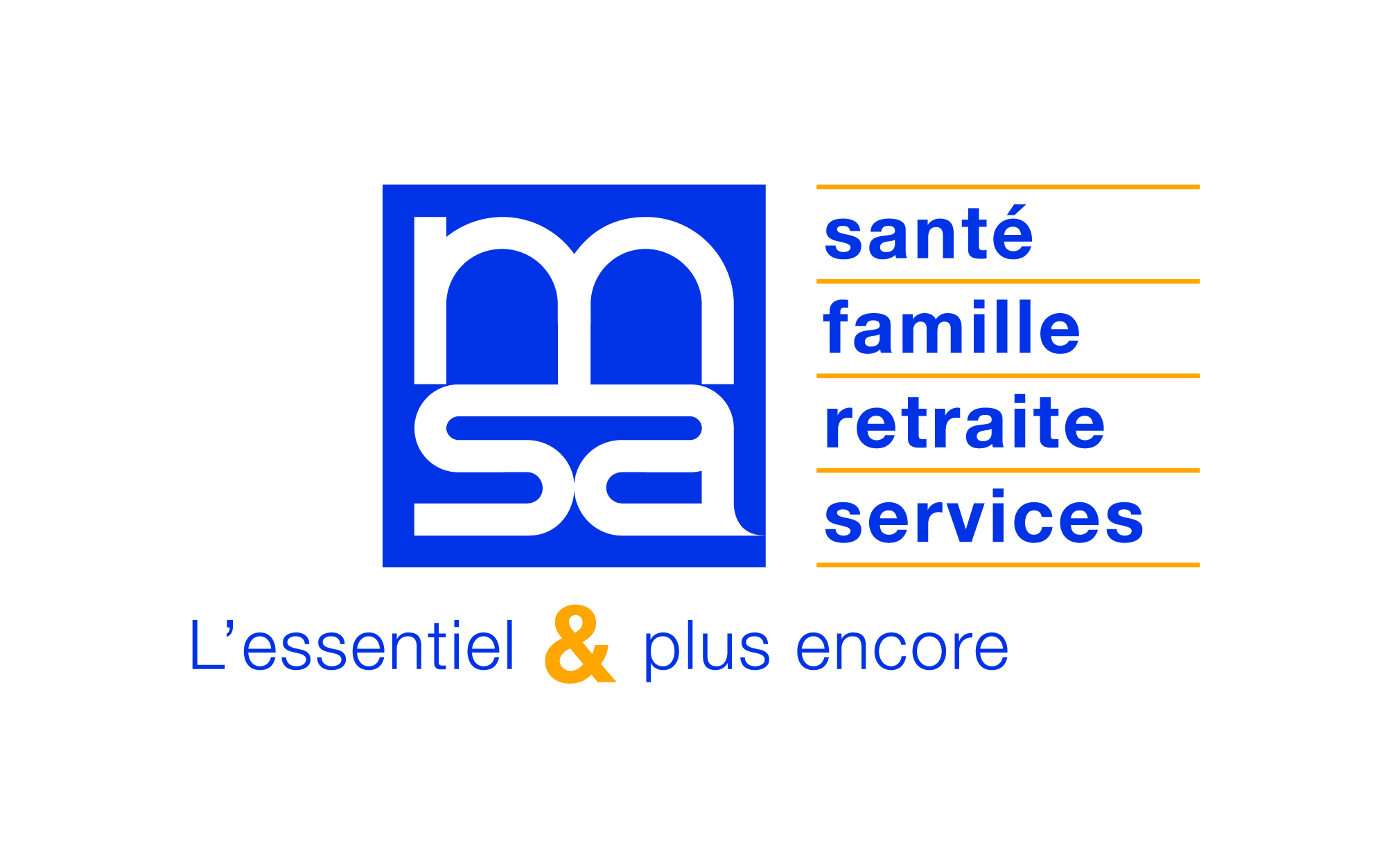 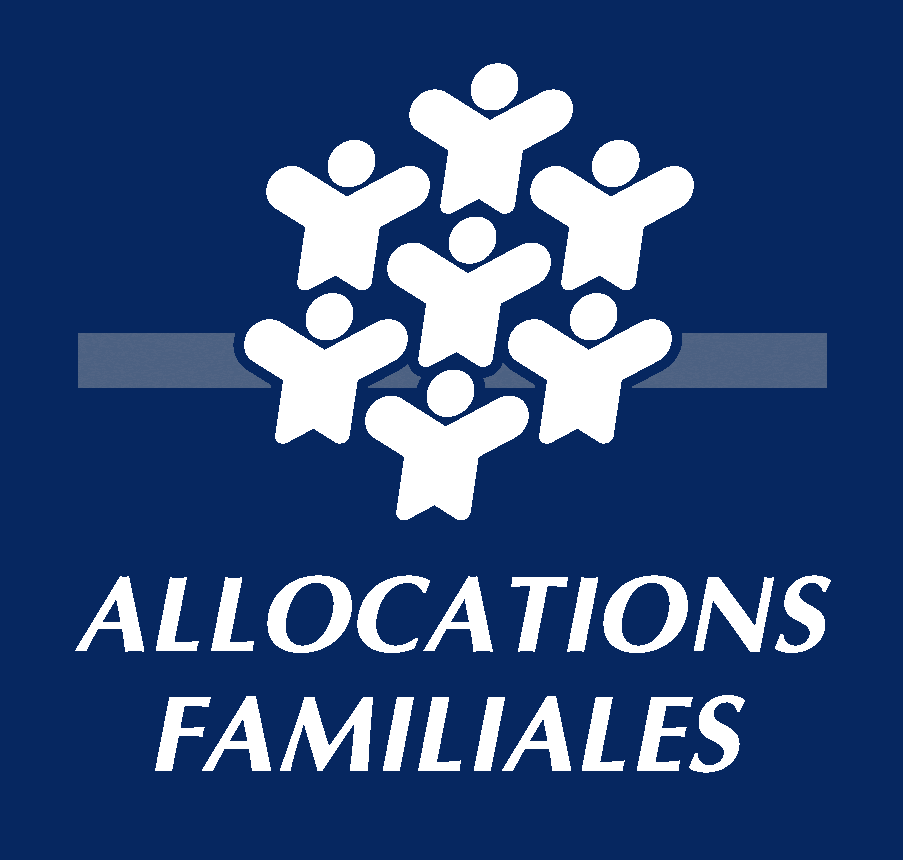 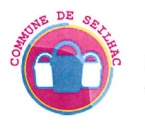 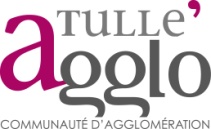 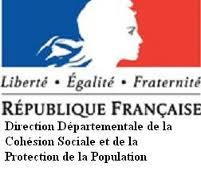 JOURNEE½  JOURNEEREPASLUNDI 1 JANVIER 2018MARDI 2 JANVIER 2018Heure d’arrivée :Heure départ :Heure d’arrivée :Heure départ :MERCREDI 3 JANVIER 2018Heure d’arrivée :Heure départ :Heure d’arrivée :Heure départ :JEUDI 4 JANVIER 2018Heure d’arrivée :Heure départ :Heure d’arrivée :Heure départ :VENDREDI 5 JANVIER 2018Heure d’arrivée :Heure départ :Heure d’arrivée :Heure départ :